                 ҠАРАР                                                                                             РЕШЕНИЕО перечне должностей муниципальной службы в сельском поселении Шаранский сельсовет муниципального района Шаранский район Республики Башкортостан, на замещение которых не требуется проведение конкурсаВ соответствии с пунктом 2 статьи 17 Федерального закона от 2 марта 2007 года N 25-ФЗ «О муниципальной службе в Российской Федерации», Законом Республики Башкортостан от 16 июля 2007 года N 453-з «О муниципальной службе в Республике Башкортостан», руководствуясь статьей 35 Федерального закона от 6 октября 2003 года N 131-ФЗ «Об общих принципах организации местного самоуправления в Российской Федерации», Совет сельского поселения муниципального района Шаранский район Республики Башкортостан решил:Утвердить перечень должностей муниципальной службы в сельском поселении Шаранский сельсовет муниципального района Шаранский  район Республики Башкортостан, на замещение которых не требуется проведение конкурса (приложение).Настоящее решение вступает в силу со дня подписания.Настоящее решение обнародовать на информационном стенде администрации сельского поселения и разместить на официальном сайте сельского поселения Шаранский сельсовет муниципального района Шаранский район Республики Башкортостан.Контроль за исполнением решения возложить на постоянную комиссию по социально-гуманитарным вопросам, охране правопорядка.Глава сельского поселения                                                       Р.Р.Мануровс.Шаран27.02.2013№217Приложение к решению Совета сельского поселенияШаранский сельсовет муниципальногорайона Шаранский районРеспублики Башкортостан                                                                              от  27 февраля 2013 г. № 217ПЕРЕЧЕНЬДОЛЖНОСТЕЙ МУНИЦИПАЛЬНОЙ СЛУЖБЫ В СЕЛЬСКОМ ПОСЕЛЕНИИ ШАРАНСКИЙ СЕЛЬСОВЕТ МУНИЦИПАЛЬНОГО РАЙОНА  ШАРАНСКИЙ РАЙОН РЕСПУБЛИКИ БАШКОРТОСТАН, НА ЗАМЕЩЕНИЕ  КОТОРЫХ НЕ ТРЕБУЕТСЯ ПРОВЕДЕНИЕ КОНКУРСА1. Должности муниципальной службы, относящиеся к группе младших муниципальных должностей (1-я группа).2. Должности муниципальной службы, замещаемые на определенный срок при заключении срочного трудового договора.3. Должности муниципальной службы, замещаемые муниципальными служащими, состоящими в кадровом резерве.4. Должности муниципальной службы, замещаемые гражданами, состоящими в кадровом резерве, сформированном на конкурсной основе.5. Должности муниципальной службы, исполнение должностных обязанностей по которым связано с обеспечением защиты сведений, составляющих государственную тайну.6. Должности муниципальной службы при назначении муниципального служащего на иную должность муниципальной службы в случае:- невозможности в соответствии с медицинским заключением исполнения им должностных обязанностей по замещаемой должности;- сокращения замещаемой им должности в случае реорганизации, ликвидации органа местного самоуправления или изменения его структуры.Башкортостан РеспубликаһыШаран районымуниципаль районыныңШаран ауыл Советы ауыл биләмәһе Советы452630 Шаран ауылы, 1-се май урамы 62Тел.(347) 2-22-43,e-mail:sssharanss@yandex.ruШаран  ауылы, тел.(34769) 2-22-43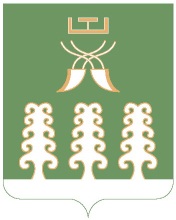 Республика БашкортостанСовет сельского поселенияШаранский сельсоветмуниципального районаШаранский район452630 с. Шаран ул. Первомайская,62Тел.(347) 2-22-43,e-mail:sssharanss@yandex.ruс. Шаран тел.(34769) 2-22-43